All Saints Vacation Bible SchoolJune 12-16, 20178:30 am to 11:30 amRegistration FormPlease fill out one form for each child – Please printChild’s name ___________________________________________________________________Child’s age   _______  Date of birth ________________  Last school grade completed ________Name of parent(s)  ______________________________________________________________Street address __________________________________________________________________City ________________________________________________  State ______  Zip ___________Home telephone, or cell phone of parent  ____________________________________________Parent / Caregiver’s cell phone ____________________________________________________Home e-mail address (parent)  _____________________________________________________In case of emergency contact _______________________________________________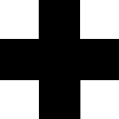 Relationship to child  ____________________________________________________________Allergies or other medical conditions _______________________________________________Name of person dropping off child _________________________________________________Name of persons who may pick up child _____________________________________________Home church if there is one _______________________________________________________